PositiveDirections: This program uses an if-else statement to determine if an integer is positive or negative. Using CIN, accept one integer from the user and then decipher if the number is positive or negative. A sample printout is provided: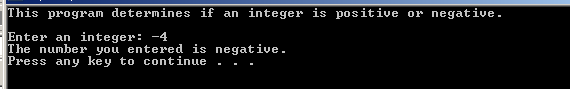 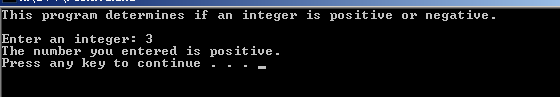 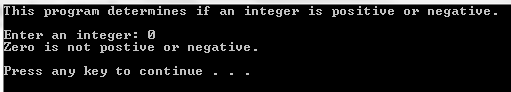 